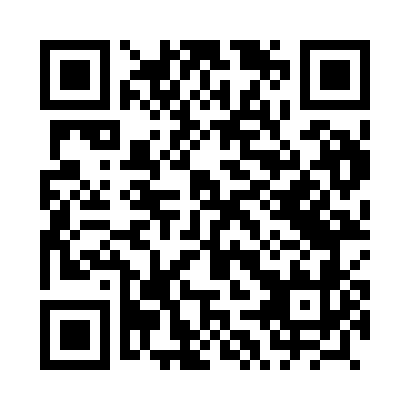 Prayer times for Ciechocino, PolandMon 1 Apr 2024 - Tue 30 Apr 2024High Latitude Method: Angle Based RulePrayer Calculation Method: Muslim World LeagueAsar Calculation Method: HanafiPrayer times provided by https://www.salahtimes.comDateDayFajrSunriseDhuhrAsrMaghribIsha1Mon4:086:1812:505:167:249:262Tue4:056:1512:505:177:269:283Wed4:016:1312:505:197:289:314Thu3:586:1012:495:207:309:345Fri3:556:0812:495:217:329:366Sat3:516:0512:495:237:339:397Sun3:486:0312:495:247:359:428Mon3:446:0012:485:267:379:459Tue3:415:5812:485:277:399:4810Wed3:375:5612:485:287:419:5111Thu3:335:5312:485:307:439:5312Fri3:305:5112:475:317:459:5613Sat3:265:4812:475:327:4710:0014Sun3:225:4612:475:347:4910:0315Mon3:195:4312:475:357:5110:0616Tue3:155:4112:465:367:5310:0917Wed3:115:3912:465:377:5510:1218Thu3:075:3612:465:397:5610:1519Fri3:035:3412:465:407:5810:1920Sat2:595:3212:455:418:0010:2221Sun2:555:2912:455:428:0210:2622Mon2:505:2712:455:448:0410:2923Tue2:465:2512:455:458:0610:3324Wed2:425:2212:455:468:0810:3725Thu2:375:2012:445:478:1010:4126Fri2:345:1812:445:498:1210:4427Sat2:335:1612:445:508:1410:4728Sun2:325:1412:445:518:1610:4829Mon2:315:1112:445:528:1710:4930Tue2:305:0912:445:538:1910:49